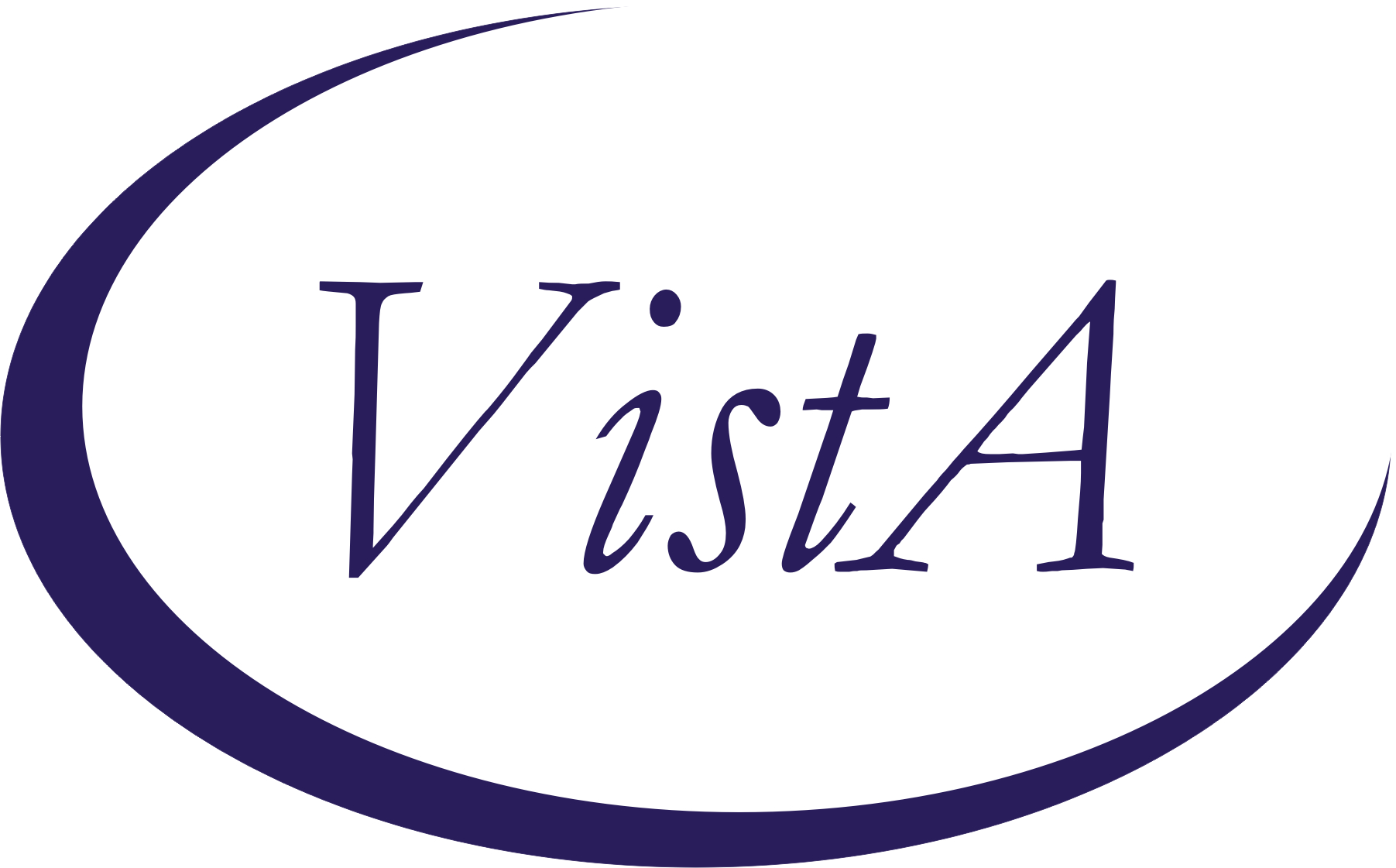 Update _2_0_171Clinical RemindersVA-COVID 19 TEMPLATE UPDATESInstall GuideOctober 2020Product DevelopmentOffice of Information TechnologyDepartment of Veterans AffairsTable of ContentsIntroduction	1Install Details	3Install Example	4Post Installation	7IntroductionDESCRIPTION OF CHANGES:Update to the Covid 19 status adjustment clinical status:Definition of COVID-19 RESOLVED matches prior updates to the other templates to reflect current CDC criteria: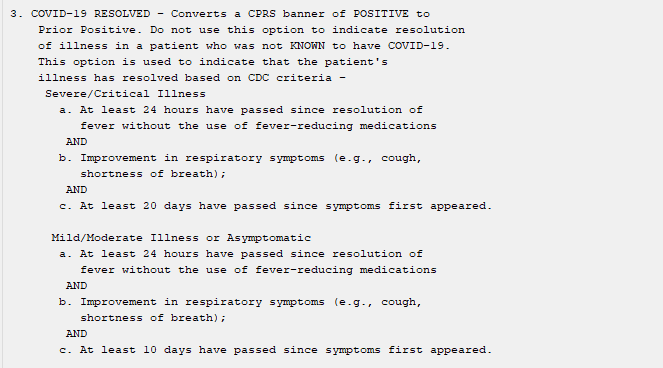 Update to the Outside Lab section in the status adjustment, outside lab and telephone follow up templates:Added option to document NON-PCR ANTIGEN TEST done outside the VA: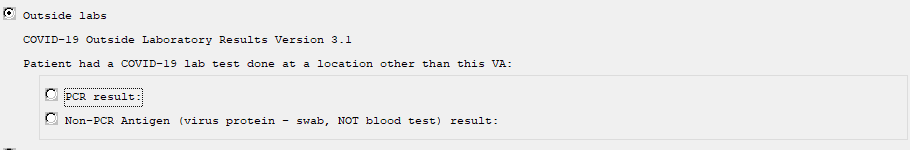 The options to document a PCR Result were updated to simplify the wording: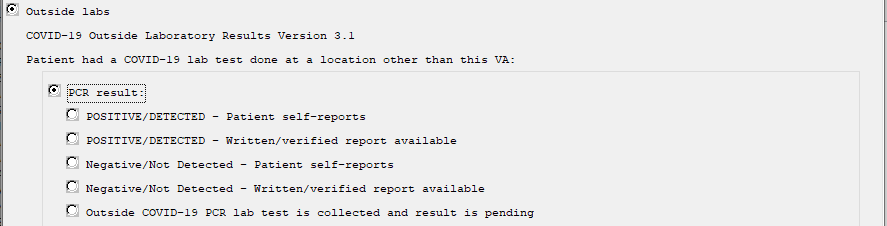 The positive, negative and pending options should all impact the bannerA new Non-PCR option was added: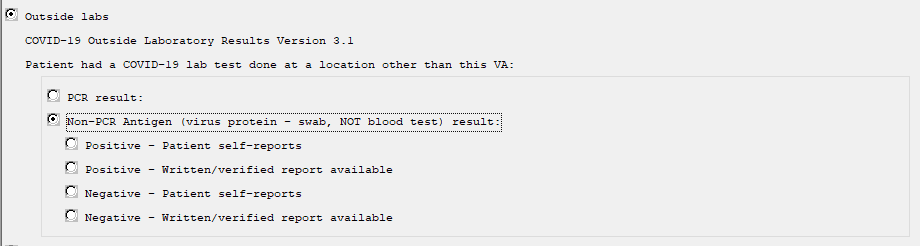 Only the POSITIVE result will impact the banner as it is not clear clinically what a negative result indicatesThere is no pending result option as this test is a rapid testThe reminder dialog groups used in the COVID-19 Telephone Follow Up note that indicate a patient can stop home isolation were changed to a class of local, these dialog groups are currently set to exclude from progress note, sites can change that locally if they would like to.  The naming convention starts with VA instead of VAL but you should still be able to edit if needed:VA-COVID-19 FOLLOW-UP CARE SEVERE ILLNESS 20DVA-COVID-19 FOLLOW-UP CARE IMPROVE 10DVA-COVID-19 FOLLOW-UP CARE SEVERE ILLNESS STABLE 20DVA-COVID-19 FOLLOW-UP CARE STABLE 10DVA-COVID-19 FOLLOW-UP CARE NOT IMMUNOCOMPRO 10D CRITERIAVA-COVID-19 FOLLOW-UP CARE IMMUNOCOMPRO 20D GUIDELINESUPDATE_2_0_171 contains 1 Reminder Exchange entry: UPDATE_2_0_171 VA-COVID-19 TEMPLATE UPDATESThe exchange file contains the following components:HEALTH FACTORS  VA-REMINDER UPDATES                    VA-UPDATE_2_0_171                      VA-COVID-19                            VA-COVID-19 NON PCR AG LAB OUTSIDE POS VA-COVID-19 OUTSIDE PCR SPEC COLLECTED VA-COVID-19 PCR LAB OUTSIDE NEGATIVE   VA-COVID-19 PCR LAB OUTSIDE POSITIVE   VA-COVID-19 IMPROVE RELEASE ISOLATION  VA-COVID-19 STABLE RELEASE ISOLATION   VA-COVID-19 NON PCR AG LAB OUTSIDE NEG REMINDER TERM                                                         VA-REMINDER UPDATE_2_0_171          VA-COVID-19 OUTSIDE RESULTS         VA-COVID-19 OUTSIDE PCR LAB POSITIVEREMINDER DIALOGVA-COVID-19 UPDATE OCT 2020Install DetailsThis update is being distributed as a web host file.  The address for the host file is: https://REDACTED /UPDATE_2_0_171.PRD.  The file will be installed using Reminder Exchange, programmer access is not required.Installation:=============This update can be loaded with users on the system. Installation will take less than 10 minutes.Install ExampleTo Load the Web Host File. Navigate to Reminder exchange in Vista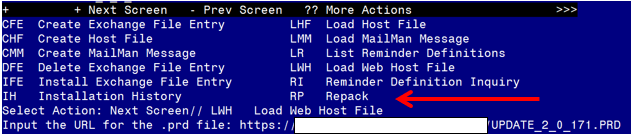 At the Select Action: prompt, enter LWH for Load Web Host File At the Input the url for the .prd file: prompt, type the following web address: https://REDACTED /UPDATE_2_0_171.PRDYou should see a message at the top of your screen that the file successfully loaded.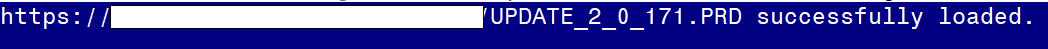 Search and locate an entry titled UPDATE_2_0_171 VA-COVID TEMPLATE UPDATES in reminder exchange. 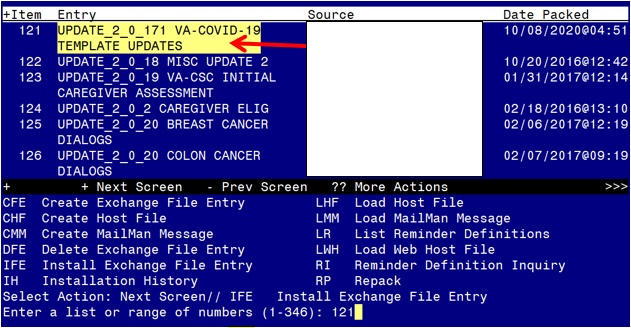 At the Select Action prompt, enter IFE for Install Exchange File EntryEnter the number that corresponds with your entry UPDATE_2_0_171 VA-COVID TEMPLATE UPDATES (in this example it is entry 121 it will vary by site). The date of the exchange file should be 10/06/2020.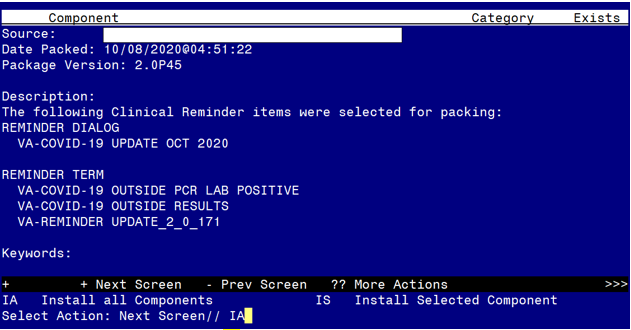 At the Select Action prompt, type IA for Install all Components and hit enter.Select Action: Next Screen// IA   Install all Components  You will see several prompts, for all new entries you will choose I to InstallFor components that already exists but the packed component is different, you will choose O to OVERWRITE. You will be promped to install the reminder dialog component – You will choose to install all even though the components have an X to indicate that they exist. These components have been updated and should be installed.  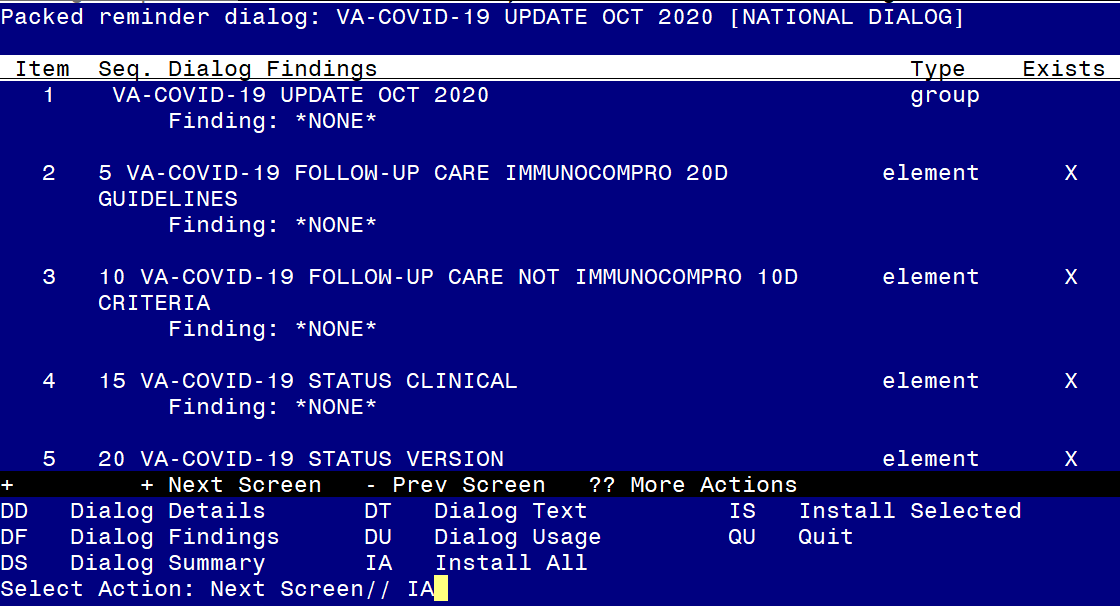 At the Select Action prompt, type IA to install the dialog – VA-COVID-19 UPDATE OCT 2020Select Action: Next Screen// IA   Install All  Install reminder dialog and all components with no further changes: Y// Yes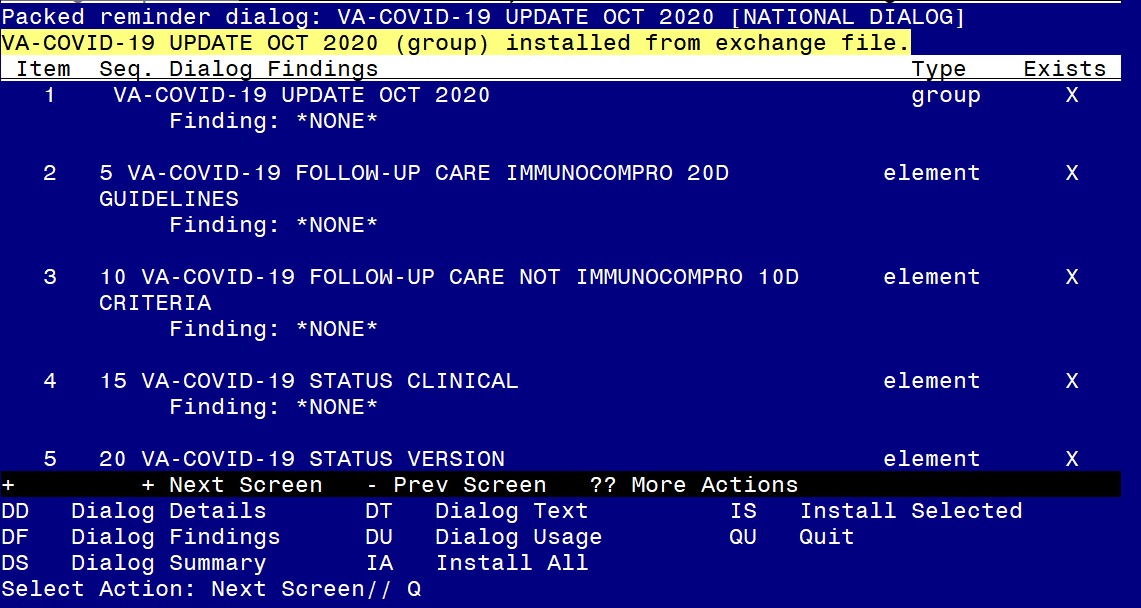 After completing this dialog install, you will type Q.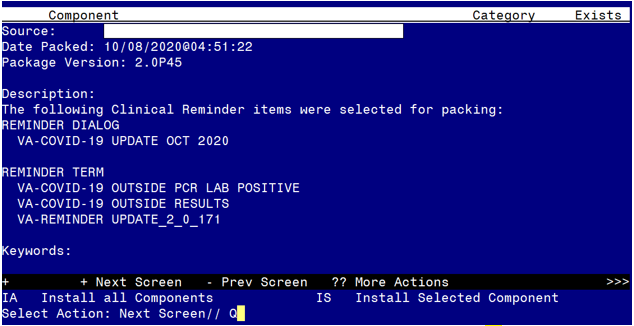 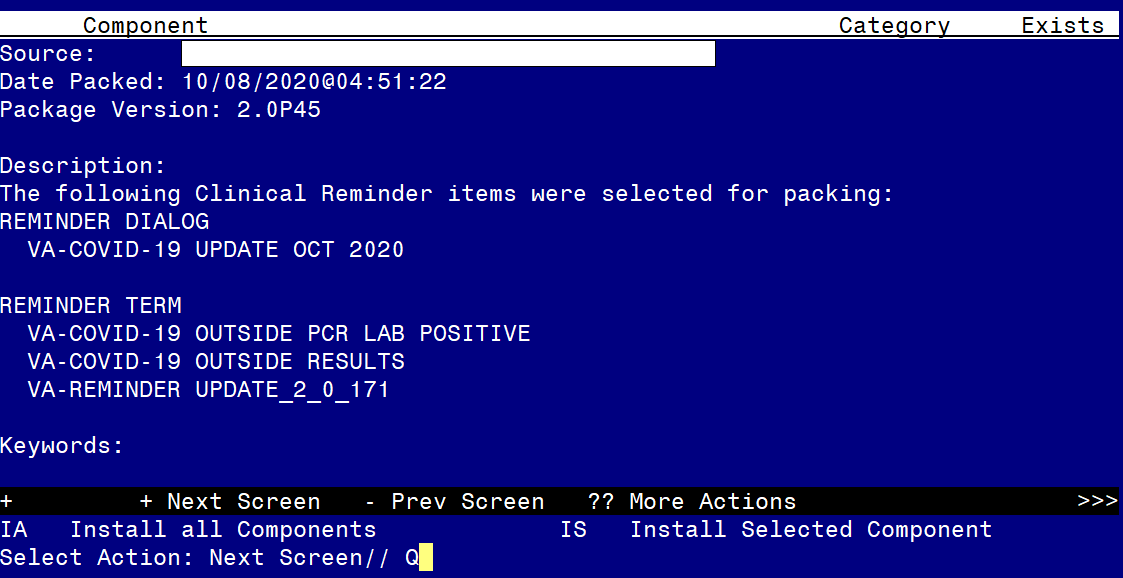 You will then be returned to this screen. At the Select Action prompt, type Q.  Install complete.Post InstallationOpen the outside lab section in any of the COVID-19 templates and confirm that the version number is 3.1